COMPETITIVE SELECTION PROCESS NOTIFICATIONRECTOR 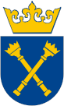 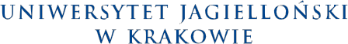 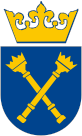 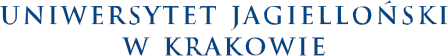 of the Jagiellonian University announces a competitive selection process for the post of an ASSISTANT PROFESSOR  in the faculty staff member groupat the Institute of ……............…………………..of the Faculty of ………....……………academic field ..............................The competitive selection process is open for all individuals, who meet the requirements set out in Articles 113 and 116.2.3) of the Act of 20 July 2018 – Law on Higher Education and Science, and who meet the following eligibility criteria according to § 170 of the Statute of the Jagiellonian University: 1) Holding a doctoral degree; 2) Having at least 5 years of teaching experience.The candidates, who would like to take part in the competitive selection process, should submit the following documents to the Dean’s Office of the Faculty of .............................   of the Jagiellonian University in Krakow, ........................................., room .............:1. 	application form;2. 	resume;3. 	personal questionnaire filled in by the candidate;4. 	copy of the doctoral diploma or a diploma confirming the candidate’s habilitation degree, if applicable;         5.	  information on the candidate’s scientific, teaching and organisational achievements; 6.	information concerning educational activities carried out by the candidate;8.	doctoral dissertation or habilitation dissertation review, if applicable;9. latest performance evaluation form, if the candidate was subject to such evaluation;10.  recommendation concerning the candidate’s research and teaching work, issued by the director of the organisational unit or a scientific supervisor, including the results of student surveys and evaluations, if the candidate was subject to such evaluation; 11.  declaration of the candidate, confirming that the Jagiellonian University will be their primary place of work, should they be selected in the competitive selection process;12.  declaration under Article 113 of the Law on Higher Education and Science;13.  declaration on acknowledging and accepting the rules and regulations concerning intellectual property management and commercialisation in force at the Jagiellonian University;14.  information regarding processing of personal data;Opening date:  ……….…………..  .Application submission deadline: …………………… .The competitive selection process will be concluded by ..................................... .The Jagiellonian University does not provide housing.Declaration forms can be obtained at: http://www.cso.uj.edu.pl/-nauczycieleOn behalf ofthe Rector of the Jagiellonian UniversityDean of the Faculty of ................................. THE DEAN OF THEFACULTY OF …………...…………………….Registered office .......…........……………Phone: Fax: …………………Krakow, .......................